                      MY 4-H YEARLY ACTIVITIES SUMMARY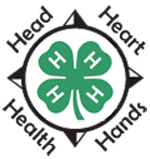                                 (4-H ACTIVITIES)                                (Maximum two photos per EVENT)Date: 				Event:What I did and learned: Date: 				Event:What I did and learned: 